PRIMORSKI SVET: OB OBALI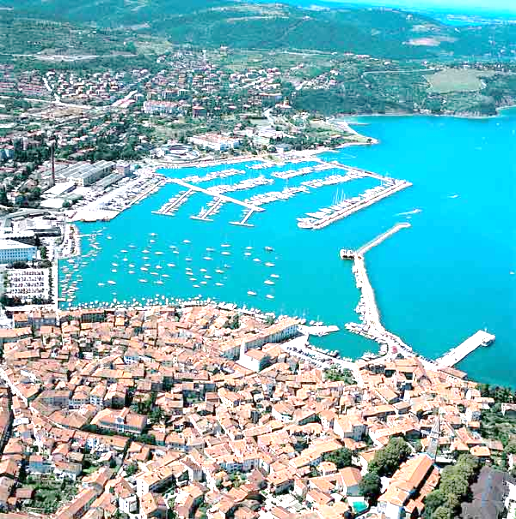 Kje leži primorski svet?Kakšno podnebje je značilno za dežele primorskega sveta? Opiši značilnosti sredozemskega podnebja.Kakšne so zime?Kakšna so poletja?Kako uspevajo rastline? Kje je vpliv morja najmočnejši?Kako delimo pokrajine primorskega sveta in kakšna je razlika med njimi?Koliko je dolga slovenska obala? Kako je razčlenjena?Kako se imenujeta dva večja zaliva?Ali imamo na slovenski obali tudi kakšen otok? Kako pa je bilo v preteklosti?Kje sta nastali mesti Izola in Koper?Kateri dve narodnosti živita na slovenski obali?Zakaj je Koper pomembno obmorsko mesto?Katere gospodarske dejavnosti so danes najbolj razvite v predelu slovenske obale?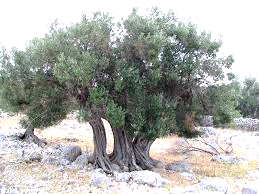 Kaj so soline?Kaj vse si lahko ogledamo v Sečoveljskih solinah?Katere rastline pridelujejo primorski kmetje ob obali?Kaj je oljka? Zakaj je v današnjem času vse bolj pomembna? Kaj je značilno za staro primorsko hišo?Zakaj so v primorskih vaseh in mestih hiše grajene tesno ena ob drugi ali pa se celo držijo skupaj?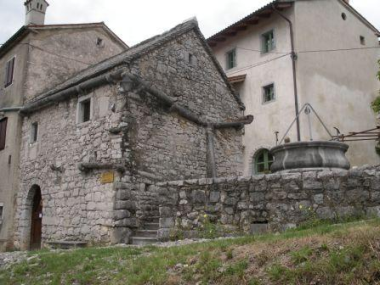 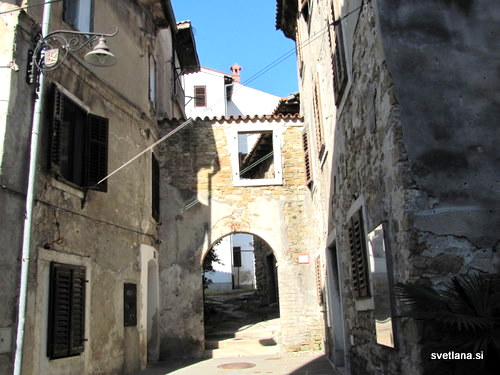 